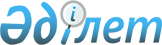 Об утверждении наименований индексов автомобильных дорог общего пользования областного значенияПостановление акимата Северо-Казахстанской области от 27 января 2016 года № 28. Зарегистрировано Департаментом юстиции Северо-Казахстанской области 29 февраля 2016 года № 3642.
      В соответствии с пунктом 2 статьи 6 Закона Республики Казахстан от 17 июля 2001 года "Об автомобильных дорогах" акимат Северо-Казахстанской области ПОСТАНОВЛЯЕТ:
      1. Утвердить прилагаемые наименования и индексы автомобильных дорог общего пользования областного значения.
      2. Контроль за исполнением настоящего постановления возложить на курирующего заместителя акима области.
      3. Настоящее постановление вводится в действие по истечении десяти календарных дней после дня его первого официального опубликования. Наименования и индексы автомобильных дорог общего пользования областного значения
      Сноска. Наименования и индексы автомобильных дорог общего пользования областного значения Северо-Казахстанской области в редакции постановления акимата Северо-Казахстанской области от 31.01.2023 № 06 (вводится в действие по истечении десяти календарных дней после дня его первого официального опубликования).
					© 2012. РГП на ПХВ «Институт законодательства и правовой информации Республики Казахстан» Министерства юстиции Республики Казахстан
				
      АкимСеверо-Казахстанской области

Е. Султанов

      СОГЛАСОВАНОПредседательКомитета автомобильных дорогМинистерства по инвестициями развитиюРеспублики Казахстан27 января 2016 года

М. Пшембаев
 Утвержден постановлением акимата Северо-Казахстанской области от 27 января 2016 года № 28
№
Индекс дороги
Наименование автодорог
1
КТ-2
Новокаменка-Боголюбово
2
КТ-4
Новоникольское-Андреевка-Бостандык-Новомихайловка
3
КТ-12
Булаево-Советское
4
КТ-14
Карагуга-Надежка
5
КТ-16
Смирново-Полтавка-Ивановка-автодорога областного значения КТ-12 "Булаево-Советское"
6
КТ-19
Покровка-Ильинка-Мектеп
7
КТ-22
Становое-Новомихайловка-Минкесер-автодорога областного значения КТ-34 "Сенжарка- Троицкое- Николаевка"
8
КТ-29
Покровка-Корнеевка-Горное
9
КТ-32
Пресновка-Благовещенка-Кайранколь
10
КТ-33
Пресновка-Архангелка-Троицкое
11
КТ-34
Сенжарка-Троицкое-Николаевка
12
КТ-39
Республиканская автодорога А-16 "Жезказган- Петропавловск"-Повозочное-Баян-Архангелка-автодорога областного значения КТ-33 "Пресновка- Архангелка- Троицкое"
13
КТ-40
Сергеевка-Кривощеково-Афанасьевка-Садовка-
граница Айыртауского района
14
КСТ-44
Астраханка-Смирново-Киялы-Тайынша-Алексеевка
15
КТ-45
Смирново-Трудовое-Токуши-республиканская автодорога М-51 "Челябинск-Новосибирск"
16
КТ-49
Республиканская автодорога А-12 "Петропавловск-Ишим РФ"-Пресновка-Налобино-граница Северо-Казахстанской области
17
КТ-50
Граница города Петропавловск-Ташкентка-Барневка- Долматово
18
КТ-52
Тимирязево-Аксуат-Мичурино
19
КСТ-57
Щучинск-Степняк-Золотая Нива-Кишкенеколь километр 115-219
20
КСТ-59
Казгородок-Горьковское километр 62-203
21
КТ-61
Саумалколь-Лобаново
22
КСТ-62
Еленовка-Арыкбалык-Чистополье-Есиль километр 17-209
23
КТ-64
Саумалколь-Новоишимское-Червонное
24
КТ-65
Арыкбалык-Саумалколь
25
КТ-66
Антоновка-Лавровка-Горное
26
КТ-68
Лавровка-Келлеровка-Тайынша-Чкалово
27
КТ-83
Кишкенеколь-Тельжан-Мортык-Тлеусай-Каратерек
28
КТ-85
Подъезд к "Вороньему острову"